Олимпиада "Будущие исследователи – будущее науки" Математика. Финальный тур 2021-22 уч.г. Время выполнения – 180 минут.Общие критерии оцениванияКаждая из пяти задач данной олимпиады оценивается, исходя из максимума в 20 баллов. Таким образом, максимальный результат участника может быть 100 баллов. Соответствие правильности решения и выставляемых баллов приведено в таблице. Если в задаче два пункта, то только за один решенный пункт максимальная оценка 10 баллов, а другие (промежуточные) оценки соответствуют половинкам баллов приведенной таблицы. Рекомендуется сначала оценивать задачу в символах («плюс-минусах»);  при необходимости оценку в символах можно дополнить значком–стрелкой вверх или вниз, что скорректирует соответствующую оценку на один балл. Например, символ  будет соответствовать 13 баллам.7 класс7.1. Натуральное число n умножили на сумму цифр числа 3n и полученное число ещё умножили на 2. В результате получили 2022. Найдите n.Ответ: 337. Решение. Пусть s(N) обозначает сумму цифр числа N. Тогда условие задачи запишется в виде , т.е. =1011. Значит, , поэтому  не более, чем четырехзначное число, и . Таким образом, s(3n) не может равняться 337, а должно равняться либо 3 либо 1. Но очевидно, что равенство s(3n) = 1 приводит к противоречию (в этом случае 3n было бы степенью десятки). Значит s(3n) = 3, n = 337. Проверка подтверждает такое решение, т.к. 3n = 1011.7.2. Пусть a – количество шестизначных чисел, делящихся на 13, но не делящихся на 17, и b – количество шестизначных чисел, делящихся на 17, но не делящихся на 13. Найдите a – b.Ответ: 16290. Решение. Пусть с — количество шестизначных чисел, делящихся одновременно на 13 и 17. Тогда а + с — это количество всех шестизначных чисел, делящихся на 13, и поэтому  ( [х] означает целую часть числа х). Аналогично, Таким образом, a – b = (a + c) – (b + c) = = 16290.7.3. На стороне ВС треугольника АВС отмечена точка М такая, что АВ = ВМ и АМ = МС. Известно, что угол В в пять раз больше угла С. Найдите углы треугольника.Ответ. 60, =100, = 20. Решение. Треугольники ABM и AMC равнобедренные, поэтому углы при их основаниях равны. Обозначим эти углы x и y соответственно. Тогда по свойству внешнего угла AMB для треугольника AMC имеем x = 2y. Отсюда сумма углов A и C равна x + y + y = 4y = 180 –. По условию  = 5y и поэтому 9y = 180, значит  y = 20. Тогда  60, 100.7.4. Найдите наибольшее натуральное число, все цифры которого различны, а произведение этих цифр представляет собой куб некоторого натурального числа. Ответ: 984321. Решение. Очевидно, среди цифр искомого числа  нет нуля. Произведение всех цифр от 1 до 9 равно . Поэтому  не может содержать ни цифру 5, ни цифру 7 (иначе произведение цифр числа  должно было бы делиться на  или ). Значит,  содержит не более семи оставшихся цифр, и  делится на произведение цифр числа . Поскольку  не является кубом натурального числа,  не может содержать все эти семь цифр.Если мы удалим цифру , то оставшиеся шесть цифр дадут в произведении . Удаление вместо шестерки любой другой цифры, очевидно, не дает произведения, равного кубу натурального числа. А удаление нескольких цифр приводит к числу, состоящему из пяти или менее цифр. Значит,  состоит из цифр 1, 2, 3, 4, 8, 9, и требование максимальности приводит к результату: . 7.5. Какое наибольшее количество трёхклеточных уголков можно вырезать из клетчатого прямоугольника размера: а) 510 клеток; б) 59 клеток? Ответ: a) 16; б) 15. Решение. а) Очевидно, что можно вырезать не более 16 уголков, так как в противном случае прямоугольник должен содержать не менее 17∙3=51>50 клеток. На левом рисунке показан пример разрезания одного квадрата 55 на 8 уголков и одну (заштрихованную) клетку. Соседний квадрат 55 разрезается точно так же. б) На правом рисунке см. пример разрезания  на 15 уголков (каждый прямоугольник 23 здесь очевидно разрезается на два уголка).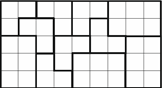 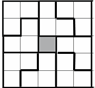 8 класс8.1. Натуральное число n умножили на сумму цифр числа 3n и полученное число ещё умножили на 2. В результате получили 2022. Найдите n.Ответ: 337. Решение. См. задачу  7.18.2. На стороне ВС треугольника АВС отмечена точка М такая, что АВ = ВМ и АМ = МС. Известно, что угол В в пять раз больше угла С. Найдите углы треугольника.Ответ: 60, =100, = 20. Решение . См. задачу 7.38.3. Найдите наибольшее натуральное число, все цифры которого различны, а произведение этих цифр представляет собой куб некоторого натурального числа. Ответ: 984321. Решение. См. задачу 7.48.4. В клетчатом квадрате n  n каждая клетка окрашена в один из двух цветов: белый или черный. При каком наименьшем n всегда (т.е. при любой окраске) найдется прямоугольник, вершины которого совпадают с центрами четырех одинаково окрашенных клеток?Ответ: n = 5. Решение. Докажем, что при n = 5 (а значит, и при n >5) такой прямоугольник найдется. Рассмотрим нижнюю строку таблицы. В ней есть по меньшей мере 3 клетки одного цвета. Пусть для определённости это будут белые клетки. Тогда рассмотрим три столбца с этими клетками в основании, т.е. мы рассмотрим меньшую таблицу размера 5х3, нижняя строка которой состоит из трех белых клеток. Если в какой-нибудь из четырех оставшихся строк этой меньшей таблицы есть две белые клетки, то искомый «белый» прямоугольник образован их центрами и центрами соответствующих клеток нижней строки. Пусть теперь в каждой из этих четырех строк есть по меньшей мере две черные клетки. Тогда среди этих четырех строк будет хотя бы две строки с одинаковым расположением черных клеток, т.к. есть только 3 различных расположения двух черных (обозначим ч) клеток, а именно: (чч?), (ч?ч) и (?чч)), а значит их центры образуют «черный» прямоугольник. Пример раскраски квадрата 44, для которой нет искомого прямоугольника, см. на рисунке (легко убедиться, что для этого примера нет «одноцветных» прямоугольников даже со сторонами, не параллельными линиям сетки). 8.5. Девочки встали в хоровод, у некоторых надеты платочки. Хоровод назовём правильным, если у каждой девочки без платочка есть соседка в платочке. а) Каково минимальное количество платочков в правильном хороводе из 25 девочек? б) Докажите, что если в данном правильном хороводе из 25 девочек больше 12 платочков, то некоторые девочки могут снять платочки, а хоровод всё равно останется правильным. Ответ: a) 9. Решение. а) Заметим, что у трёх подряд стоящих девочек есть хотя бы один платочек: иначе у стоящей посередине не было бы соседки в платочке. Зафиксируем в хороводе одну девочку в платочке, скажем, Таню, и будем рассматривать последовательно по часовой стрелке по три девочки после Тани. Всего таких троек 8, и в каждой из них есть хотя бы один платочек. Таким образом, всего платочков не меньше 1+8=9, и оценка получена. Теперь построим пример правильного хоровода с 9 платочками: для этого можно надеть платочек Тане, а в каждой из указанных троек – девочке, стоящей посередине. б) Пусть в хороводе больше 12 платочков. Зафиксируем теперь девочку без платочка, скажем, Олю (если у всех 25 девочек надеты платочки, то ситуация очевидна: любая может снять свой платочек). Оставшиеся 24 девочки разбиваются на шесть четвёрок, считая после Оли по часовой стрелке. Тогда в какой-то из четвёрок окажется не менее трёх платочков (по принципу Дирихле или рассуждая от противного: иначе всего платочков было бы не более ). Поэтому из трёх девочек в платочках в этой четвёрке средняя девочка, очевидно, может снять свой платочек и хоровод останется правильным. 9 класс9.1. При каких значениях числа а три графика у = ах + а, у = х и у = 2 – 2ах пересекаются в одной точке?Ответ: при а = 1/2 и а = –2. Решение. Задача сводится к решению данных трёх уравнений с тремя неизвестными х, у и а. Подставим выражение для у из второго уравнения у = х  в первое и третье уравнение: . Выразим из первого уравнения системы и подставим во второе. В результате получим квадратное уравнение х(x + 1) = 2(x + 1) – 2x2  3x2 – x – 2 = 0. Отсюда х1,2 = (1  5)/6. Имеем два решения x1 = 1 и x2 = –2/3. Соответствующие значения а равны  а1 = 1/2 и а2 = – 2. (Замечание: можно не делать проверку, если заметить, что при решении мы домножили уравнение на (x + 1), но  среди корней нет  x = –1). 9.2. В треугольнике АВС медиана ВM вдвое меньше биссектрисы АN. Известно, что угол CВM в три раза больше угла СAN. Найдите углы треугольника АВС.Ответ: A = C = 36, B = 108.  Решение. Пусть  – угол между биссектрисой AN  и сторонами АВ и АС. Проведем через точку М прямую, параллельную биссектрисе AN и пусть К – точка пересечения этой прямой со стороной ВС. Поскольку М – середина АС, то в треугольнике ANC отрезок МК – это средняя линия. Следовательно, (по условию задачи). Таким образом, треугольник ВМК равнобедренный и значит, МКВ = МВК = 3 (как углы при основании). Угол МКВ – внешний для треугольника МКС , поэтому МКВ = КМС +КСМ, т.е. 3 =  + КСM. Отсюда КСМ = 2 =ВАС. Итак, мы получаем, что треугольник АВС равнобедренный и тогда медиана ВМ является высотой, т.е. треугольник ВМС – прямоугольный, а сумма его острых углов 3 + 2 = 90   = 18. В результате получаем: A = C = 2 = 36, B = 2·3 = 108.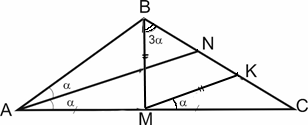 9.3. Для натурального числа n обозначим через T(n) произведение всех его натуральных делителей (включая n). а) Вычислите T(2022). б) Существует ли простое число р и натуральное число n такие, что T(n) = p2022?Ответ: а) ; б) не существует.   Решение. а) Разложим 2022 на простые множители:  Каждый четный делитель этого числа имеет вид , где показатели ,  принимают два значения 0 или 1. Количество таких упорядоченных пар  равно . Итак, имеется ровно 4 четных делителя, и поэтому в произведение двойка войдет в четвертой степени. Аналогично, остальные простые делители  3 и 337  войдут в произведение в четвёртой степени. Таким образом, 	 б) Поскольку p – простое число, а T(n) есть степень числа p, то n не имеет простых делителей, отличных от p. Пусть для некоторого натурального числа y . Тогда 	Отсюда . Таким образом, требуется решить в натуральных числах квадратное уравнение Дискриминант полученного квдратного уравнения равен 16177, это число не является точным квадратом (т.к. оканчивается на семёрку). Значит, искомого n не существует. 9.4. В клетчатом квадрате n  n каждая клетка окрашена в один из двух цветов: белый или черный. При каком наименьшем n всегда (т.е. при любой окраске) найдется прямоугольник, вершины которого совпадают с центрами четырех одинаково окрашенных клеток?Ответ: n = 5. Решение. См. задачу 8.4.9.5. Девочки встали в хоровод, у некоторых надеты платочки. Хоровод назовём правильным, если у каждой девочки без платочка есть соседка в платочке. а) Каково минимальное количество платочков в правильном хороводе из 25 девочек? б) Докажите, что если в данном правильном хороводе из 25 девочек больше 12 платочков, то некоторые девочки могут снять платочки, а хоровод всё равно останется правильным.Ответ: a) 9. Решение.  См. задачу 8.5.10 класс10.1. При каких значениях числа а три графика у = ах + а, у = х  и  у = 2 – 2ах пересекаются в одной точке?Ответ: при а = 1/2 и а = –2. Решение.  См. задачу 9.1.10.2. В треугольнике АВС медиана ВM вдвое меньше биссектрисы АN. Известно, что угол CВM в три раза больше угла СAN. Найдите углы треугольника АВС.Ответ: A = C = 36, B = 108.  Решение. См. задачу 9.2.10.3. Докажите неравенство .Решение. Сначала исследуем ОДЗ переменных. Поскольку х3 + х  0  х(х2 + 1)  0, то х  0. Аналогично, у  0. Таким образом, для неотрицательных x, y обе части неравенства имеют смысл и неотрицательны. Поэтому возведение в квадрат обеих частей приводит к равносильному неравенству, которое, (после сокращения) запишется так: . После возведения в квадрат и уничтожения подобных членов оно примет вид:х4 + у4 – ху3 – х3у  0              х3(х – у) – у3(х – у)  0              (х – у)(х3 – у3)  0         (х – у)2(х2 + ху + у2)  0. Первый множитель (х – у)2  0 при всех x, y. Второй множитель (х2 + ху + у2)  0 тоже всегда неотрицателен, т.к. х  0, у  0 (или в силу отрицательности дискриминанта D(у) = у2 – 4у2 = –3у2 этого квадратного трехчлена переменной x со старшим коэффициент 1).10.4. Докажите, что существует бесконечное множество троек натуральных чисел x, y, z, удовлетворяющих соотношению x2 + y2 = z2022.Решение. Возьмем пифагорову тройку, например, (3; 4; 5), и будем рассматривать соотношения (3t)2 + (4t)2 = (5t)2 для различных натуральных t. Если положить , то взяв число z, делящееся на 5, т.е. z = 5n для  натурального n , получим  . Таким образом, при любом натуральном n числа вида x = 3t, y = 4t, где , и  z = 5n удовлетворяют исходному уравнению.10.5. На координатной плоскости дан прямоугольник с целочисленными координатами вершин, отличный от квадрата. Докажите, что можно провести несколько прямых, параллельных сторонам прямоугольника, так, что прямоугольник разобьется на квадраты с целочисленными координатами вершин.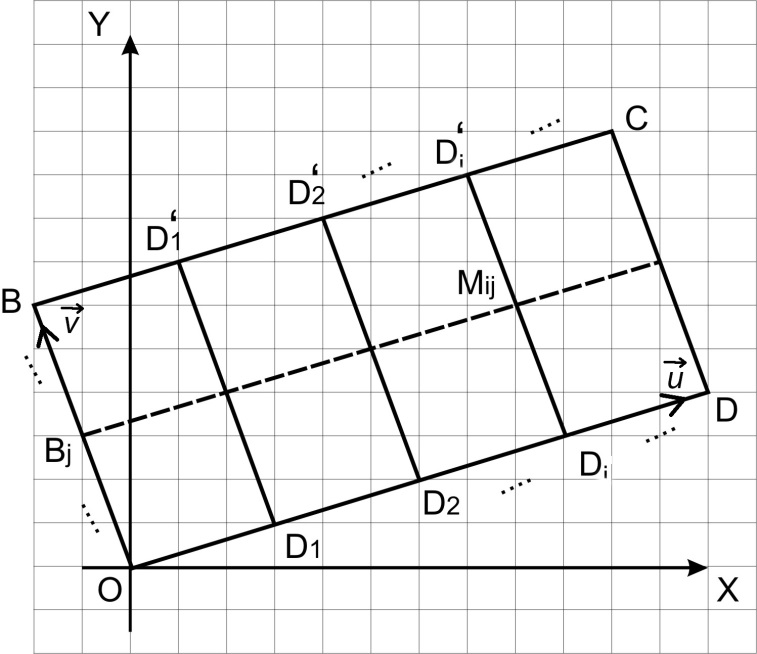 Решение. Пусть ABCD — данный прямоугольник. Без ограничения общности можно считать, что A = О – начало координат: иначе сместим начало координат в точку А, а в конце сделаем сдвиг на целочисленный вектор . Обозначим векторы   где p,   q, m, n – целые числа. Поскольку  и  взаимно перпендикулярны, их скалярное произведение равно 0, т.е. pm + qn = 0 (этот факт также следует из соотношения для угловых коэффициентов перпендикулярных прямых ОB и ОD). Рассмотрим сначала случай, когда p и q не взаимно просты. Тогда p = p1k, q = q1k, k = НОД(p, q) > 1. В этом случае рассмотрим на стороне ОD промежуточные точки D1, D2, ..., Dk–1, где  i = 1, 2, …, k – 1. Проведём через точки Di прямые, параллельные стороне ОB. Они пересекут сторону ВС в точках , где  Таким образом, точки Di и  имеют целочисленные координаты и тем самым, прямые  (i = 1, 2, ..., k – 1) разбивают прямоугольник ОBCD на k прямоугольников с целочисленными вершинами. Назовем это разбиением первого типа. Аналогично, если m и n не взаимно просты, то прямыми, параллельными стороне ОD, разобьем ОBCD на меньшие прямоугольники с целочисленными вершинами. Назовем это разбиением второго типа; прямые этого разбиения проходят через промежуточные  точки Bj  на стороне ОB, где j = 1, 2, ..., l – 1, а  l – наибольший общий делитель m и n,  (m = m1l, n = n1l),  . Заметим, что в случае, когда одновременно k > 1 и  l > 1, прямые первого и второго разбиений разбивают прямоугольник ОBCD на  равных прямоугольников с вершинами в точках Mij, где  i = 1, 2, …, k,  j = 1, 2, ..., l, т.е. все вершины имеют целочисленные координаты. Итак, приходим к случаю, когда координаты каждого из векторов ,  взаимно просты. Но тогда из равенства  pm = – qn получим, что p = n, q = m (действительно, из этого равенства следует, что p делится на n и, в то же время, n делится на p, значит, p = n; аналогично, q = m, с учетом знака в данном равенстве). В этом случае стороны прямоугольника ОBCD равны: , и наш прямоугольник – квадрат. 11 класс11.1. Решите неравенство f ( f (x)) < ( f (x))2, где f (x) = 2x2 – 1.Ответ: . Решение. Пусть . Тогда .11.2. Найдите наибольшее и наименьшее значение функции y =(arcsin x)(arccos x).Ответ: наибольшее значение = (при ), наименьшее значение = (при). Решение. Значения  arcsin x и arccos x при любом , как известно, связаны соотношением  arcsin x + arccos x =. Таким образом, требуется исследовать функцию  где  Данная квадратичная функция с отрицательным старшим коэффициентом принимает наибольшее значение в точке (вершине параболы), равное . Наименьшее значение принимается на границе промежутка , а именно, в точке  и оно равно  (на другом конце промежутка, при , значение равно нулю). Соответствующие значения x, в которых достигаются наибольшее и наименьшее значения функции, таковы:  и .11.3. Числа х, у удовлетворяют уравнению . Можно ли утверждать, что х = у?Ответ: можно. Решение. См. решение задачи 10.3: всюду вместо неравенств нужно рассматривать   равенства,  и   тогда   исходное   уравнение   приводится   к   уравнению (х – у)2(х2 + ху + у2) = 0. Первый множитель обращается в 0 (только) при х = у, а второй – при х = у = 0.11.4. Докажите, что существует бесконечное множество троек натуральных чисел x, y, z, удовлетворяющих соотношению x2 + y2 = z2022.Решение. См. задачу 10.4.11.5. На координатной плоскости дан прямоугольник с целочисленными координатами вершин, отличный от квадрата. Докажите, что можно провести несколько прямых, параллельных сторонам прямоугольника, так, что прямоугольник разобьется на квадраты с целочисленными координатами вершин. Решение. См. задачу 10.5.Символы-БаллыПравильность (ошибочность) решения    20Полное верное решение+.    16Верное решение. Имеются небольшие недочеты, в целом не влияющие на решение.   12Решение в целом верное, но содержит ошибки, либо пропущены случаи, не влияющие на логику рассуждений.   10Верно рассмотрен один (более сложный) из существенных случаев, верно получена основная оценка.   8Доказаны вспомогательные утверждения, помогающие в решении задачи..    4Рассмотрены только отдельные важные случаи  или имеются начальные продвижения.   0Решение неверное, продвижения отсутствуют.0     0Решение отсутствует (участник не приступал)